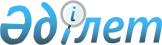 Көктал ауылдық округінің Көктал ауылындағы Валентина Терешкова көшесінің атауын өзгерту туралыЖамбыл облысы Талас ауданы Көктал ауылдық округі әкімінің 2017 жылғы 7 желтоқсандағы № 11 шешімі. Жамбыл облысы Әділет департаментінде 2017 жылғы 21 желтоқсанда № 3635 болып тіркелді
      РҚАО-ның ескертпесі.

      Құжаттың мәтінінде тұпнұсқаның пунктуациясы мен орфографиясы сақталған.
      "Қазақстан Республикасының әкімшілік-аумақтық құрылысы туралы" Қазақстан Республикасының 1993 жылғы 8 желтоқсандағы Заңының 14 бабының 4) тармақшасына, "Қазақстан Республикасындағы жергілікті мемлекеттік басқару және өзін-өзі басқару туралы" Қазақстан Республикасының 2001 жылғы 23 қаңтардағы Заңының 37 бабына, Жамбыл облысы әкімдігі жанындағы ономастика комиссиясының 2016 жылғы 8 желтоқсандағы қорытындысы негізінде және тиісті аумақ халқының пікірін ескере отырып, Көктал ауылдық округінің әкімі ШЕШІМ ҚАБЫЛДАДЫ:       
      1. Көктал ауылдық округі Көктал ауылындағы Валентина Терешкова көшесі Ақсай көшесі болып өзгертілсін.
      2. Осы шешімнің орындалуын қадағалауды өзіме қалдырамын.
      3. Осы шешім әділет органдарында мемлекеттік тіркелген күннен бастап күшіне енеді және оның алғашқы ресми жарияланған күннен кейін күнтізбелік он күн өткен соң қолданысқа енгізіледі.
					© 2012. Қазақстан Республикасы Әділет министрлігінің «Қазақстан Республикасының Заңнама және құқықтық ақпарат институты» ШЖҚ РМК
				
      Көктал ауылдық 

      округінің әкімі 

Р.Қырықбаев 
